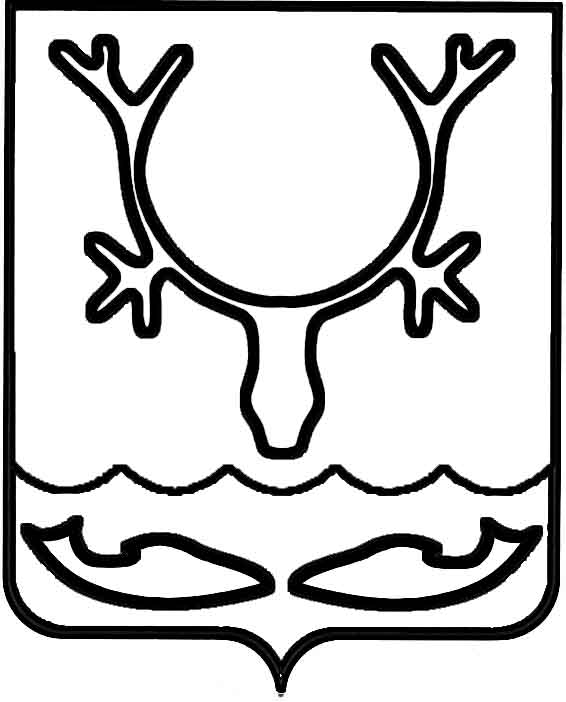 Администрация МО "Городской округ "Город Нарьян-Мар"ПОСТАНОВЛЕНИЕот “____” __________________ № ____________		г. Нарьян-МарВ соответствии с решением Совета городского округа "Город Нарьян-Мар" 
от 21.03.2019 № 606-р "О внесении изменений в решение "О бюджете МО "Городской округ "Город Нарьян-Мар" на 2019 год и на плановый период 2020 и 2021 годов" Администрация МО "Городской округ "Город Нарьян-Мар"П О С Т А Н О В Л Я Е Т:Внести изменения в Положение об условиях и размерах оплаты труда работников муниципальных учреждений, утвержденное постановлением Администрации МО "Городской округ "Город Нарьян-Мар" от 22.06.2016 № 726, изложив Приложения 1 и 2 к Положению об условиях и размерах оплаты труда работников муниципальных учреждений в новой редакции согласно 
Приложению к настоящему постановлению.Настоящее постановление вступает в силу со дня его официального опубликования, распространяется на правоотношения, возникшие с 1 августа 
2019 года.Приложениек постановлению Администрации МО"Городской округ "Город Нарьян-Мар"от 10.04.2019 № 405"Приложение 1к Положению об условиях и размерах оплатытруда работников муниципальных учрежденийРазмерыокладов (ставок) по профессиональным квалификационнымгруппам общеотраслевых профессий рабочихПриложение 2к Положению об условиях и размерах оплатытруда работников муниципальных учрежденийРазмерыдолжностных окладов (ставок) по профессиональнымквалификационным группам общеотраслевых должностейруководителей, специалистов, служащих".1004.2019405О внесении изменений в Положение                 об условиях и размерах оплаты труда работников муниципальных учреждений, утвержденное постановлением Администрации МО "Городской округ "Город Нарьян-Мар"               от 22.06.2016 № 726И.о. главы МО "Городской округ "Город Нарьян-Мар" А.Н.Бережной№ п/пНаименование должностиМинимальные оклады (ставки)Повышающий коэффициент по занимаемой должностиМаксимальные размеры должностных окладов123451Профессиональная квалификационная группа "Общеотраслевые профессии рабочих первого уровня"8 206,001.11 квалификационный уровень1.1.1.Наименование профессий рабочих, по которым предусмотрено присвоение 1 квалификационного разряда в соответствии 
с Единым тарифно-квалификационным справочником работ 
и профессий рабочих, 
в том числе: уборщик служебных помещений, сторож (вахтер), дворник; землекоп; подсобный рабочий, рабочий 
по благоустройству населенных пунктов, электрогазосварщик и т. д.1,008 206,001.1.2.Наименование профессий рабочих, по которым предусмотрено присвоение 2 квалификационного разряда в соответствии 
с Единым тарифно-квалификационным справочником работ 
и профессий рабочих, 
в том числе: уборщик производственных помещений, уборщик территорий, подсобный рабочий, рабочий 
по комплексному обслуживанию и ремонту зданий, грузчик; столяр; плотник; землекоп; электросварщик ручной сварки, рабочий ритуальных услуг, рабочий по благоустройству населенных пунктов, дорожный рабочий, станочник широкого профиля, стропальщик, водитель погрузчика, машинист дорожно-транспортной машины, электрогазосварщик и т. д.1,048 535,001.1.3.Наименование профессий рабочих, по которым предусмотрено присвоение 3 квалификационного разряда в соответствии 
с Единым тарифно-квалификационным справочником работ 
и профессий рабочих, 
в том числе: рабочий 
по комплексному обслуживанию и ремонту зданий; землекоп; столяр; плотник; электросварщик ручной сварки, дорожный рабочий, станочник широкого профиля, стропальщик, водитель погрузчика, машинист дорожно-транспортной машины, электрогазосварщик и т. д.1,088 863,001.2.2 квалификационный уровень1.2.1.Профессии рабочих, отнесенные к первому квалификационному уровню, при выполнении работ по профессии с производным наименованием "старший" (старший по смене)1,129 191,002Профессиональная квалификационная группа "Общеотраслевые профессии рабочих второго уровня"10 394,002.1.1 квалификационный уровень2.1.1.Наименование профессий рабочих, по которым предусмотрено присвоение 4 квалификационного разряда в соответствии 
с Единым тарифно-квалификационным справочником работ и профессий рабочих, в том числе: электромонтер по ремонту и обслуживанию электрооборудования, рабочий зеленого хозяйства, водитель автомобиля; машинист, землекоп; столяр; плотник; электросварщик ручной сварки, стропальщик, дорожный рабочий, слесарь по ремонту автомобилей, станочник широкого профиля, водитель погрузчика, машинист экскаватора, машинист дорожно-транспортной машины, машинист автовышки, электрогазосварщик и т. д.1,010 394,002.1.2.Наименование профессий рабочих, по которым предусмотрено присвоение 5 квалификационного разряда в соответствии 
с Единым тарифно-квалификационным справочником работ и профессий рабочих, в том числе: рабочий по благоустройству зданий 
и сооружений, слесарь-электрик по ремонту электрооборудования; землекоп; столяр; плотник; электросварщик ручной сварки, водитель автомобиля, тракторист, машинист, электромонтер по испытаниям и измерениям; электромонтер по ремонту и обслуживанию электрооборудования, станочник широкого профиля, дорожный рабочий, слесарь по ремонту автомобилей, водитель погрузчика, машинист экскаватора, машинист дорожно-транспортной машины, машинист автовышки, электрогазосварщик, машинист автогрейдера 
и т. д.1,0410 810,002.2.2 квалификационный уровень2.2.1.Наименование профессий рабочих, по которым предусмотрено присвоение 6 - 7 квалификационного разряда в соответствии 
с Единым тарифно-квалификационным справочником работ 
и профессий рабочих, 
в том числе: маляр, плотник; столяр, оператор электронно-вычислительных и вычислительных машин, слесарь по обслуживанию газового оборудования; слесарь-сантехник, слесарь по ремонту автомобилей, электромонтер, водитель автомобиля, машинист; электросварщик ручной сварки; электромонтер по ремонту и обслуживанию электрооборудования, водитель погрузчика 
(6 разряд), машинист экскаватора (6 разряд), машинист дорожно-транспортной машины 
(6 разряд), машинист автовышки и автогидроподъемника, электрогазосварщик 
(6 разряд), машинист автогрейдера (6 разряд), станочник широкого профиля и т. д.1,0811 226,002.3.3 квалификационный уровень2.3.1.Наименование профессий рабочих, по которым предусмотрено присвоение 8 квалификационного разряда в соответствии 
с Единым тарифно-квалификационным справочником работ и профессий рабочих1,1211 642,002.4.4 квалификационный уровень12 036,002.4.1.Наименование профессий рабочих, по которым предусмотрено присвоение 9 квалификационного разряда в соответствии с Единым тарифно-квалификационным справочником работ и профессий рабочих1,012 036,002.4.2.Наименование профессий рабочих, по которым предусмотрено присвоение 10 квалификационного разряда в соответствии с Единым тарифно-квалификационным справочником работ и профессий рабочих1,0812 999,00№ п/пНаименование должностиМинимальные оклады (ставки)Повышающий коэффициент по занимаемой должностиМаксимальные размеры должностных окладов123451Профессиональная квалификационная группа "Общеотраслевые должности служащих первого уровня"8 336,001.1.1 квалификационный уровень1.1.1.Делопроизводитель, экспедитор, экспедитор по перевозке грузов, комендант и т. д.1,008 336,001.2.2 квалификационный уровень1.2.1.Должности служащих первого квалификационного уровня, по которым может устанавливаться производное должностное наименование "старший"1,048 670,002Профессиональная квалификационная группа "Общеотраслевые должности служащих второго уровня"9 378,002.1.1 квалификационный уровень2.1.1.Администратор, диспетчер, секретарь руководителя, техник по учету и т. д.1,009 378,002.2.2 квалификационный уровень2.2.1.Заведующий хозяйством, заведующий складом и т. д. Должности служащих первого квалификационного уровня, по которым устанавливается производное должностное наименование "старший". Должности служащих первого квалификационного уровня,            по которым устанавливается 
II внутридолжностная категория1,059 847,002.3.3 квалификационный уровень2.3.1.Должности служащих первого квалификационного уровня,         по которым устанавливается 
I внутридолжностная категория; смотритель кладбища и т. д.1,1010 316,002.4.4 квалификационный уровень2.4.1.Механик; мастер участка (цеха) (включая старшего) и т. д. Должности служащих первого квалификационного уровня, по которым может устанавливаться производное должностное наименование "ведущий"1,1210 504,002.5.5 квалификационный уровень2.5.1.Начальник гаража; начальник (заведующий) мастерской; начальник ремонтного цеха; начальник смены (участка); начальник цеха (участка) и т. д.1,1911 160,003Профессиональная квалификационная группа "Общеотраслевые должности служащих третьего уровня"14 589,003.1.1 квалификационный уровень3.1.1.Специалист по связям с общественностью, смотритель кладбища и т. д.1,0014 589,003.1.2.Бухгалтер, инженер всех наименований, экономист всех наименований, специалист по размещению заказа и т. д.1,0315 027,003.1.3.Юрисконсульт, энергетик, системный администратор, специалист по кадрам и т. д.1,1216 340,003.2.2 квалификационный уровень3.2.1.Должности служащих первого квалификационного уровня, по которым может устанавливаться 
II внутридолжностная категория1,1416 632,003.3.3 квалификационный уровень3.3.1Должности служащих первого квалификационного уровня, по которым может устанавливаться 
I внутридолжностная категория1,1717 070,003.4.4 квалификационный уровень3.4.1.Должности служащих первого квалификационного уровня, по которым может устанавливаться производное должностное наименование "ведущий"1,2518 237,003.5.5 квалификационный уровень3.5.1.Главные специалисты: 
в отделах, мастерских; заместитель главного бухгалтера, заместители начальников отделов и т. д.1,3519 696,004Профессиональная квалификационная группа "Общеотраслевые должности служащих четвертого уровня"21 122,004.1.1 квалификационный уровень4.1.1.Начальник отдела, руководитель группы и т. д.1,021 122,004.2.2 квалификационный уровень4.2.1.Главный <*> (механик, сварщик, специалист по защите информации и т. д.)1,0522 179,00